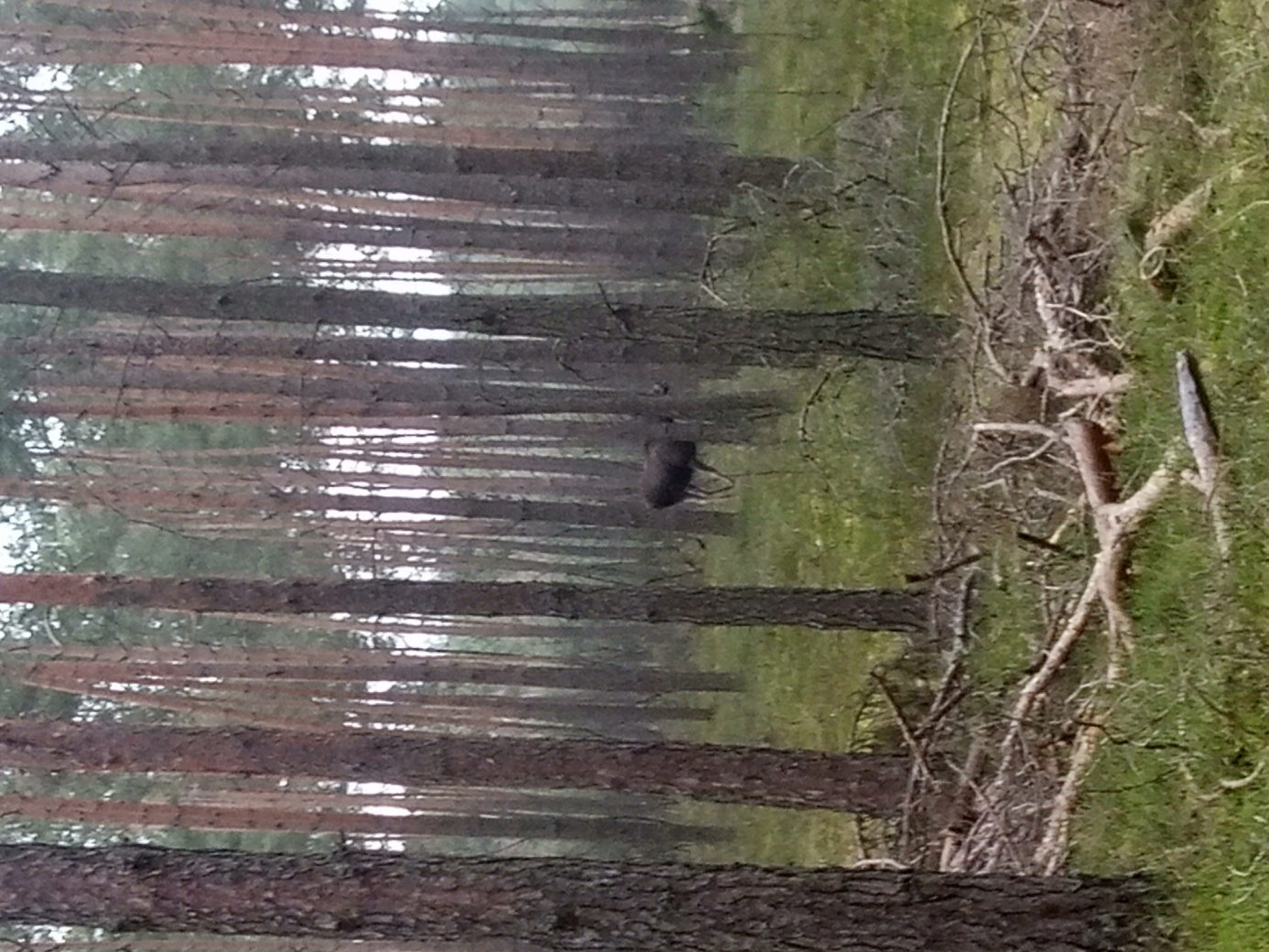 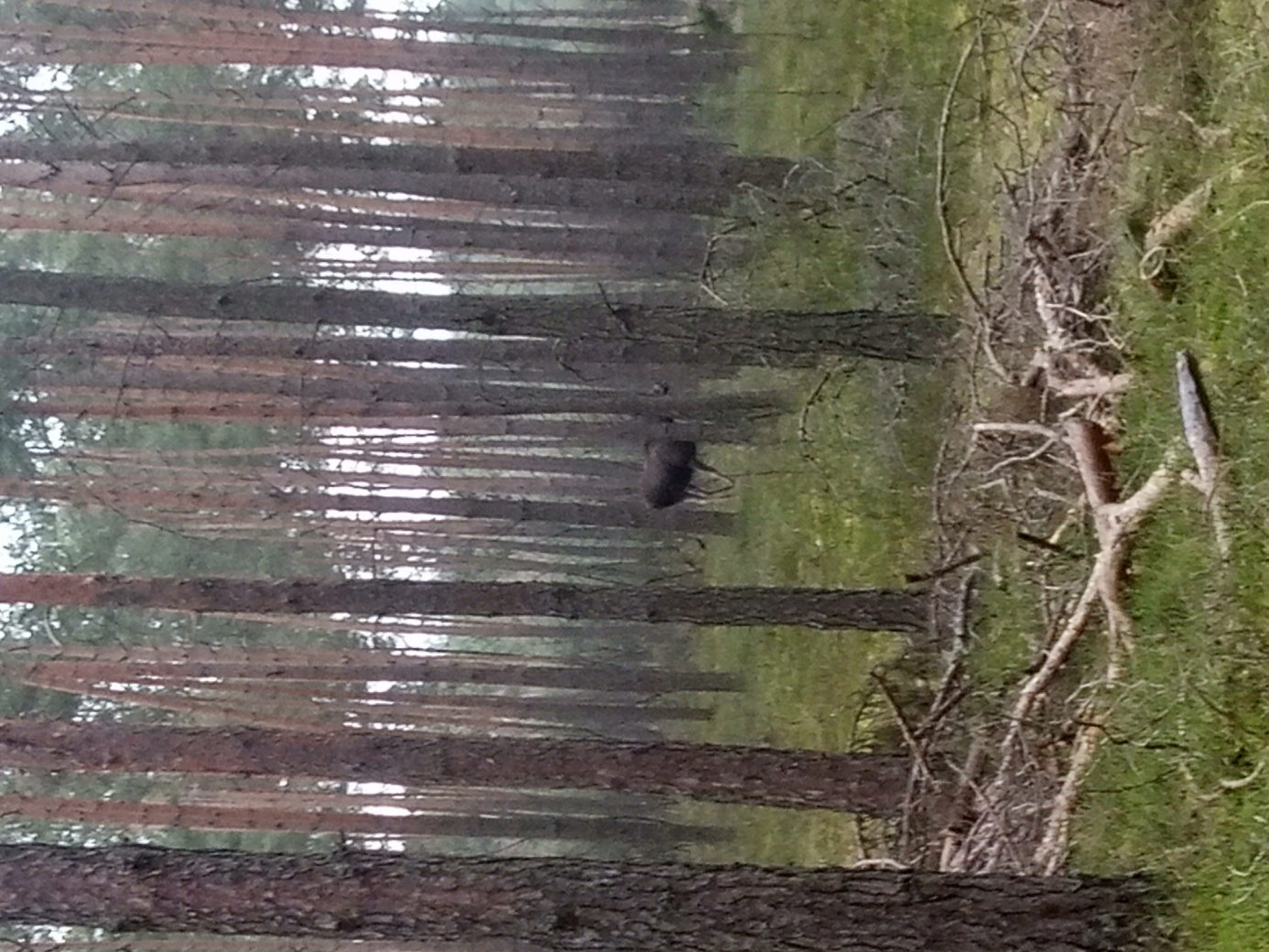 Julia Bryska. Łoś euroazjatycki. Miejsce: Las, Poścień Wieś.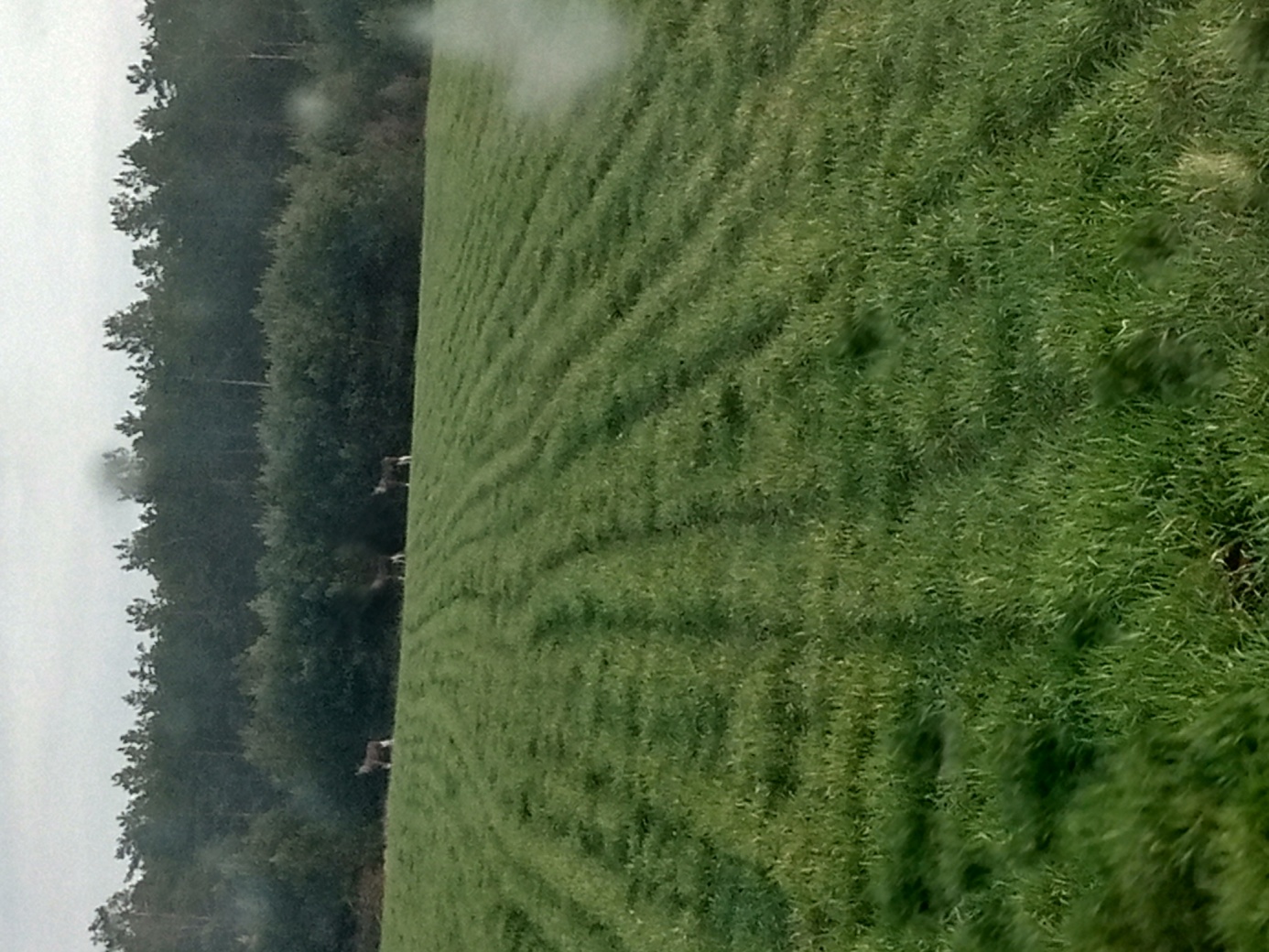 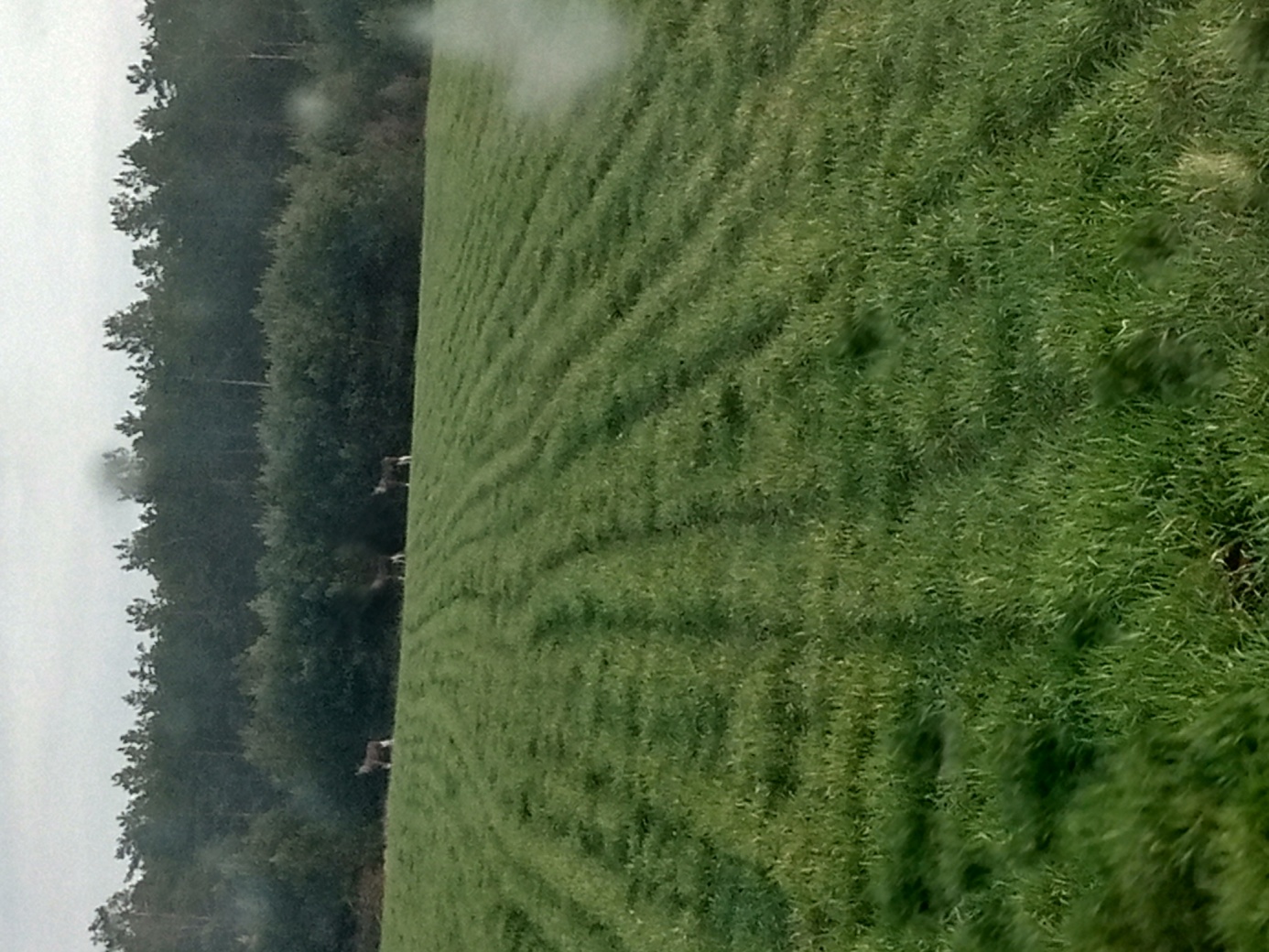 Julia Bryska. Łosie euroazjatyckie. Miejsce:  Łąka, Poścień Wieś.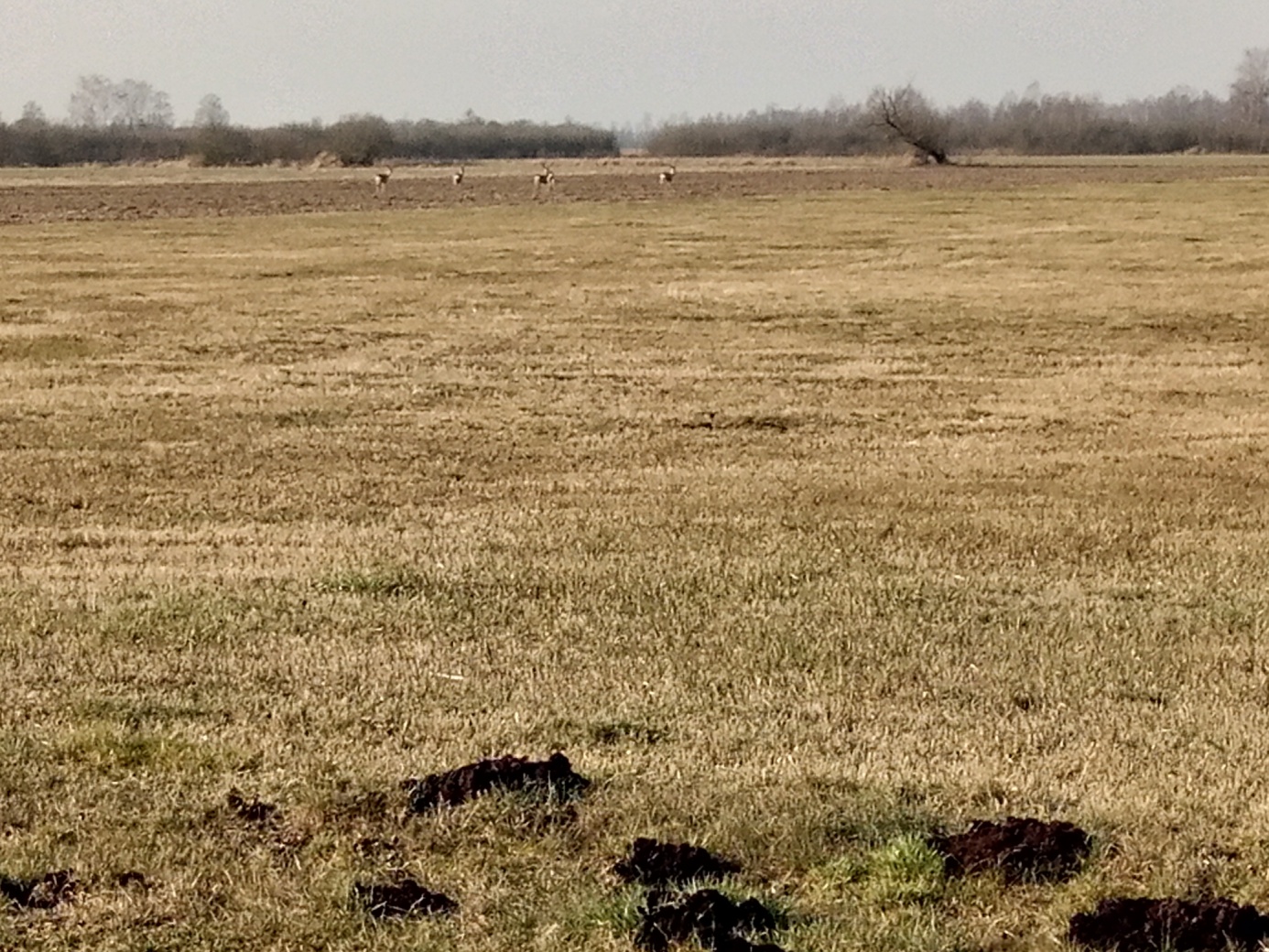 Julia Bryska. Sarny europejskie. Miejsce: Łąka, Poścień Wieś.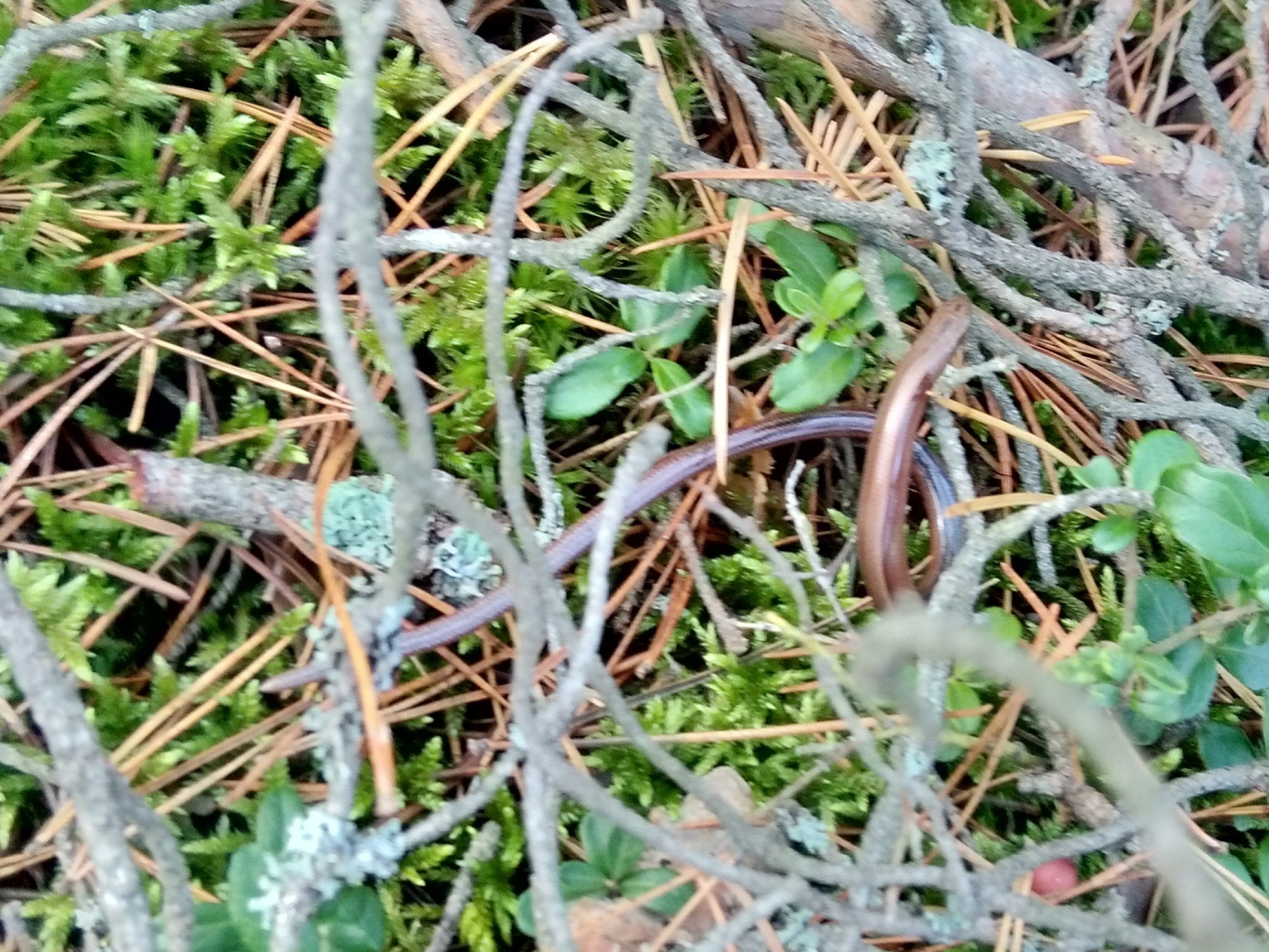 Julia Bryska. Zaskroniec zwyczajny. Miejsce: Las, Poścień Wieś.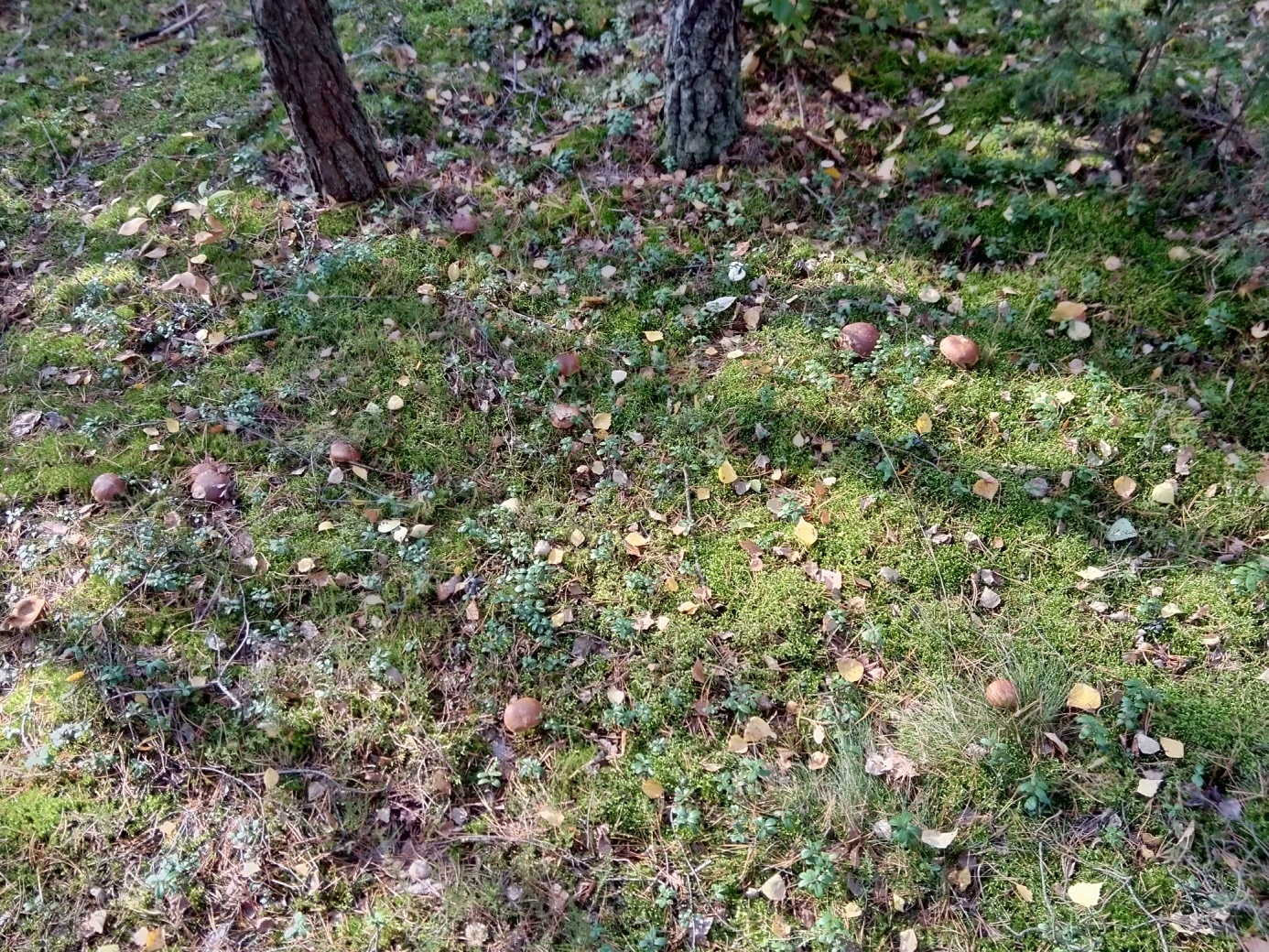 Julia Bryska. Runo leśne; Podgrzybki brunatne. Miejsce:  Las, Poścień Wieś.Julia Bryska. Świerk pospolity. Miejsce: Łąka, Poścień Wieś.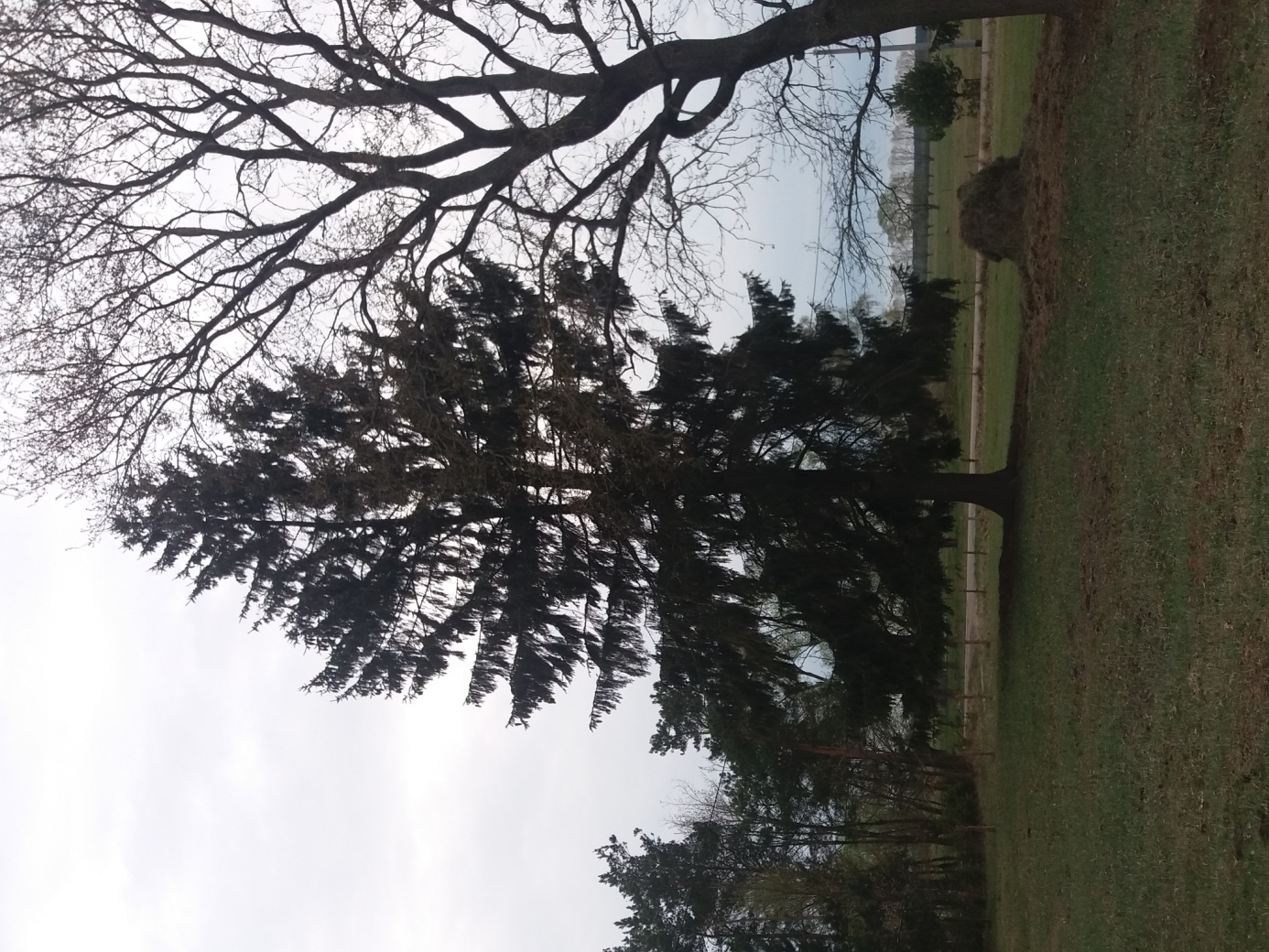 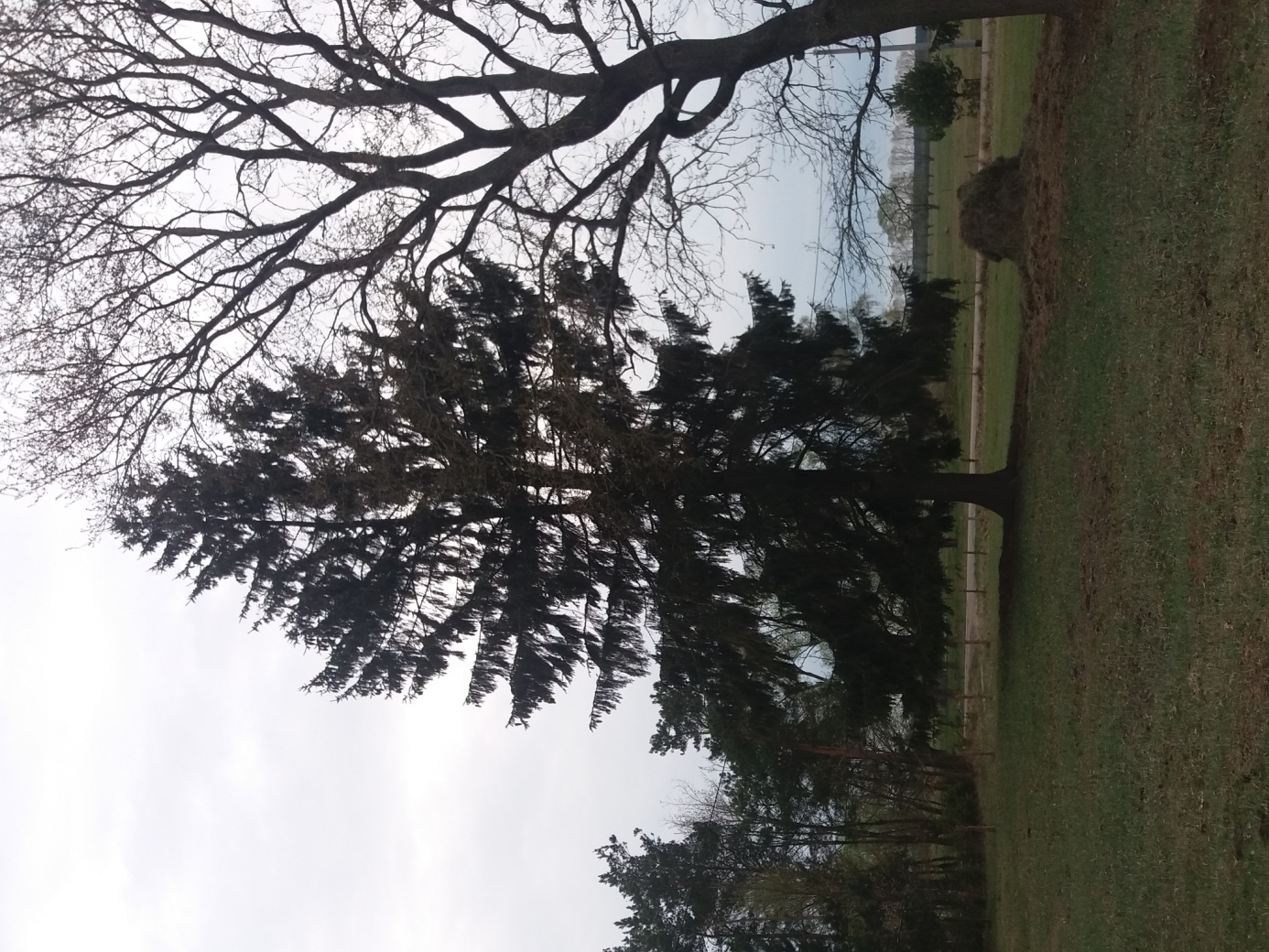 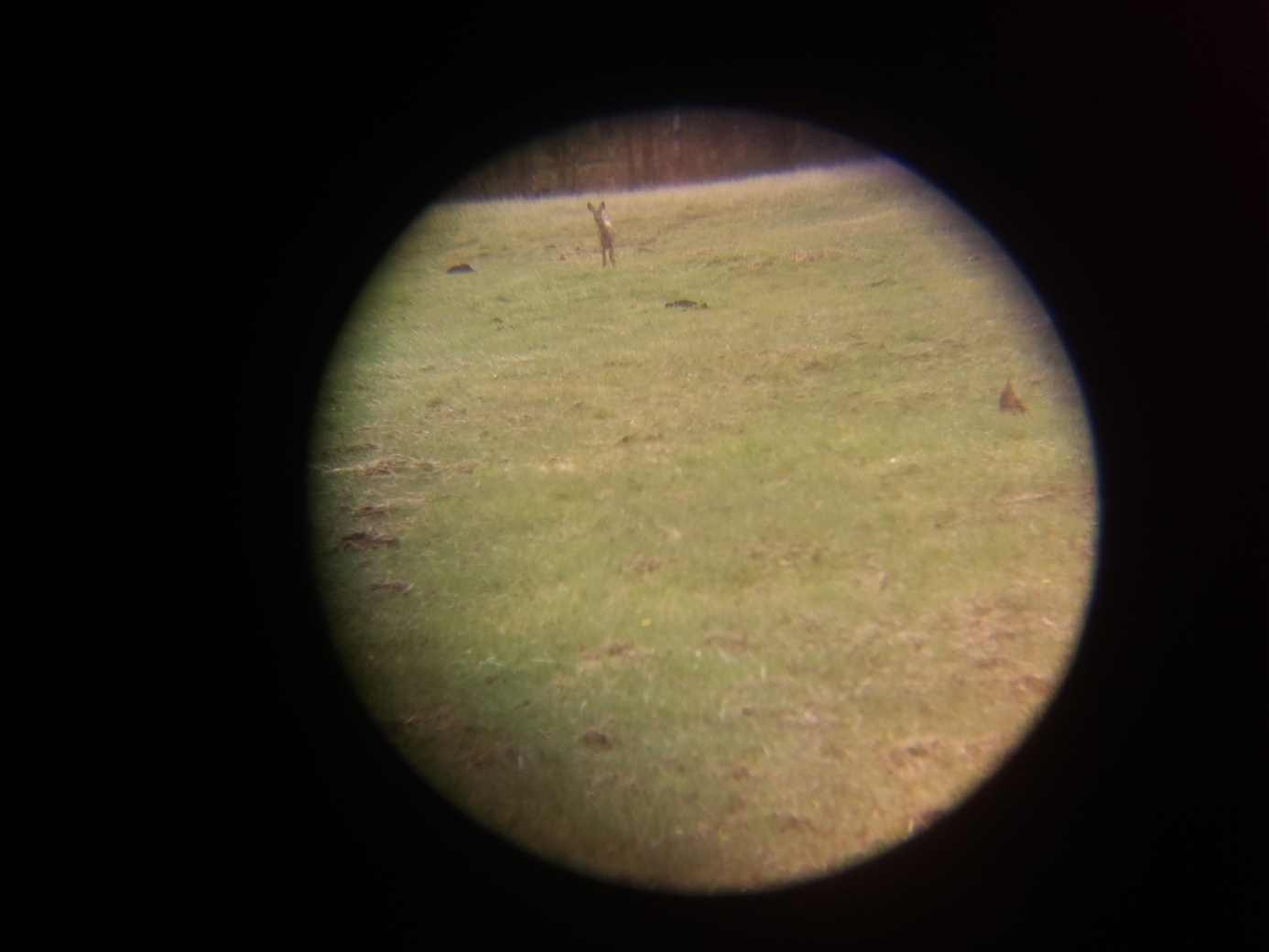 Julia Bryska. Sarna europejska. Miejsce: Łąka, Poścień Wieś.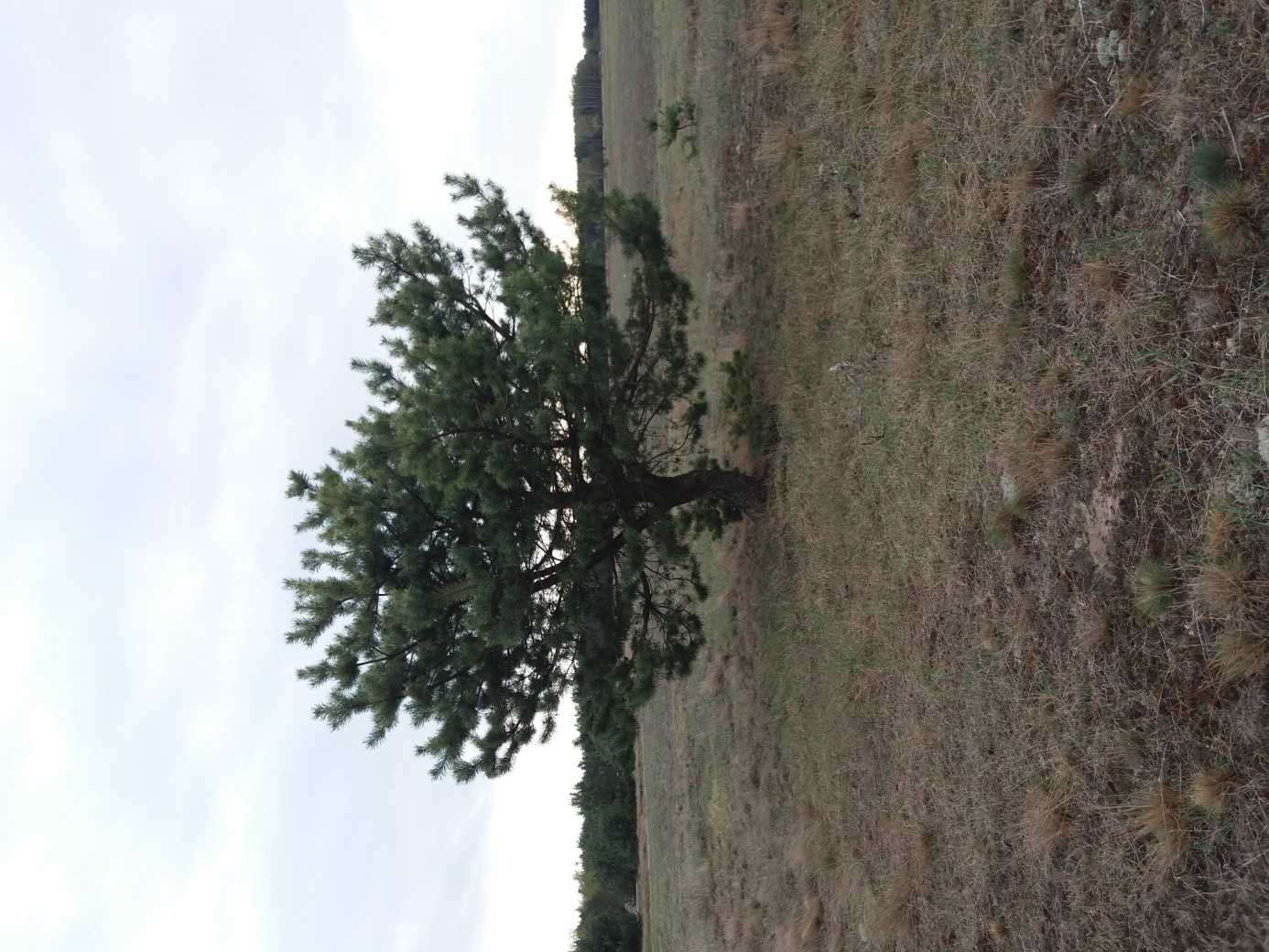 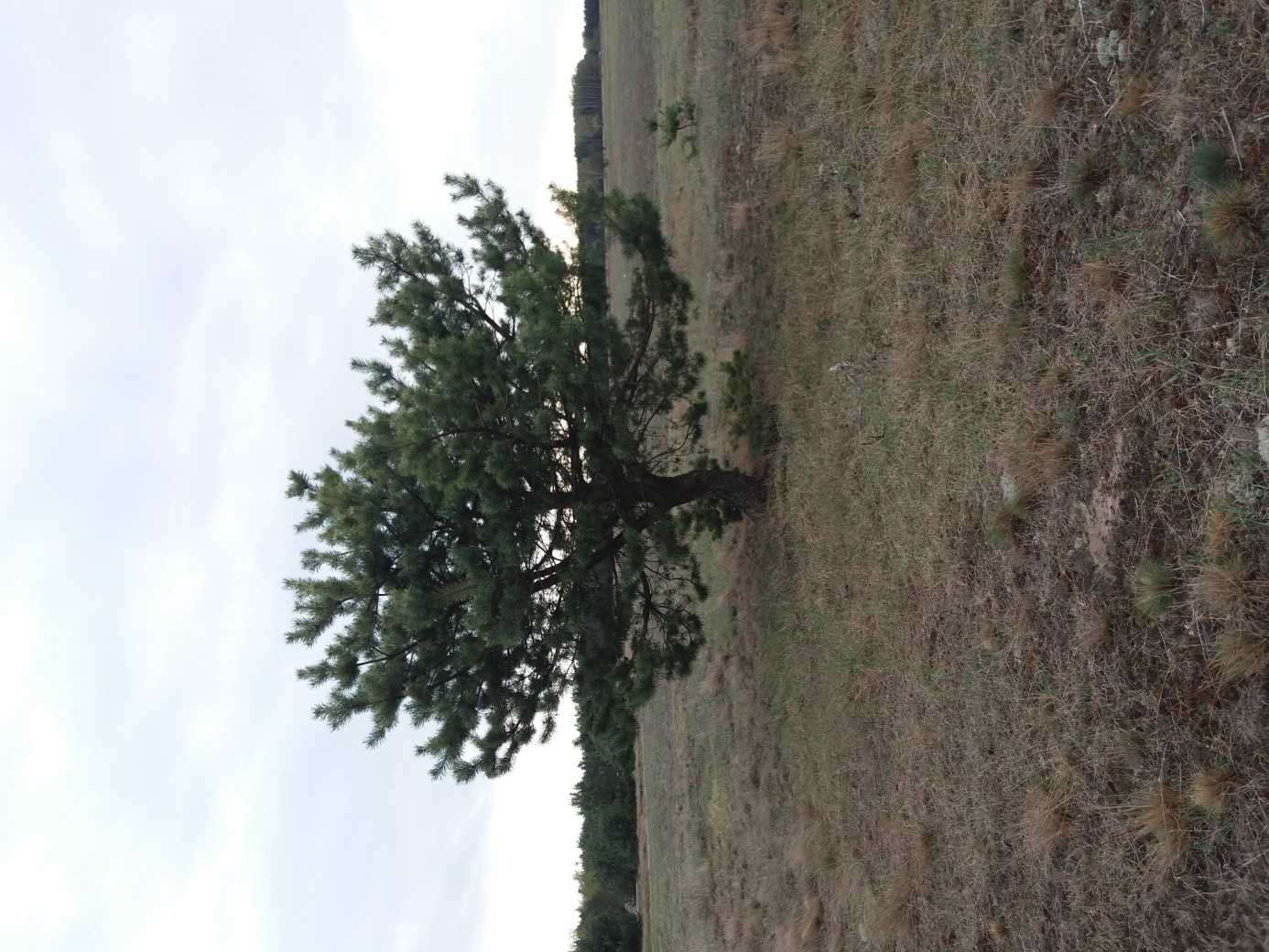 Julia Bryska. Sosna zwyczajna. Miejsce: Łąka, Poścień Wieś.Julia Bryska. Kostrzewa sina (niebieska trawa). Miejsce: Łąka, Poścień Wieś.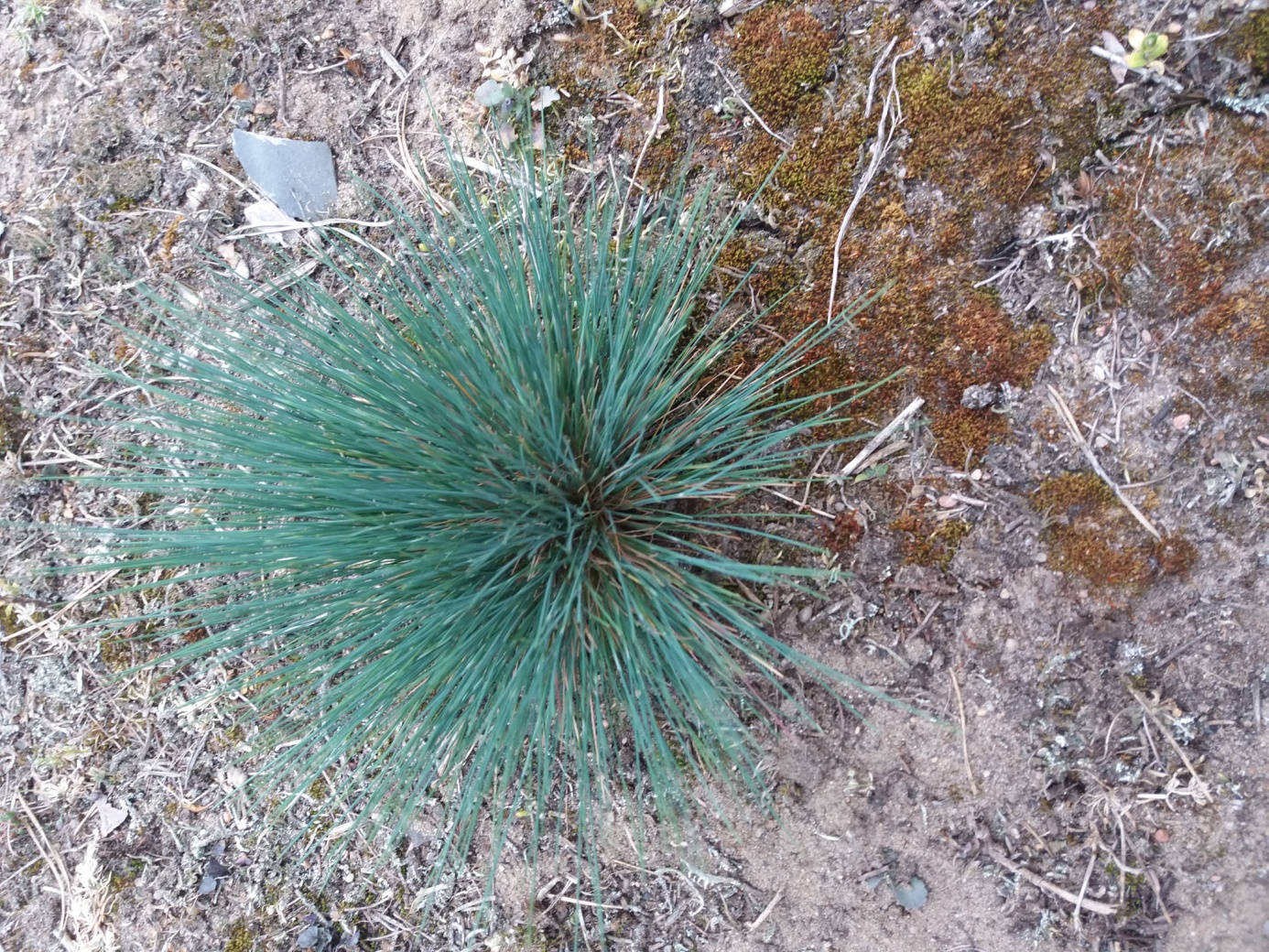 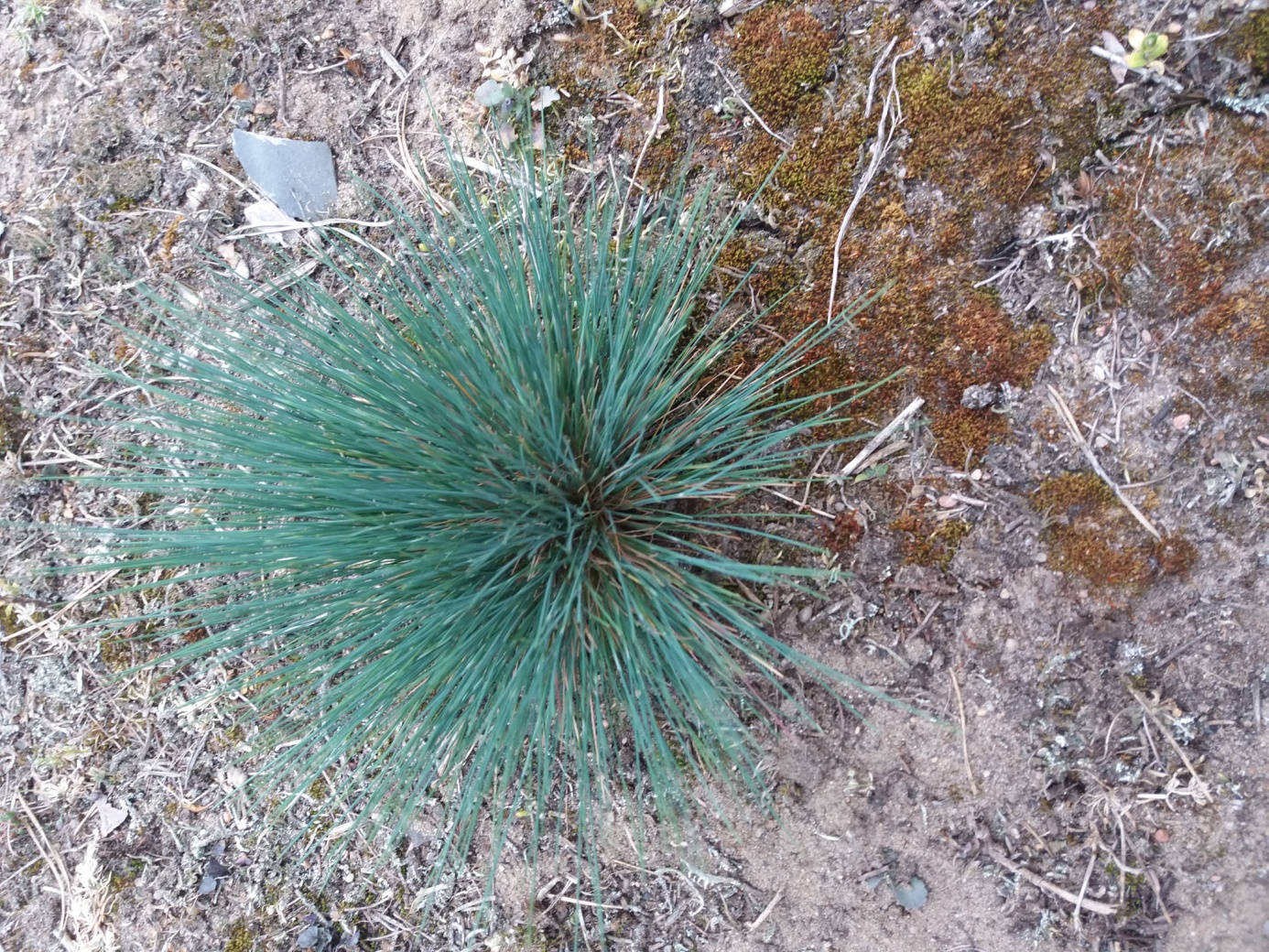 